B     TÝDENNÍ PLÁN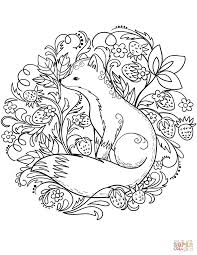 37. týden	(16. 5. – 20. 5. 2022) JMÉNO: ………………………………………CO SE BUDEME UČIT?JAK SE MI DAŘÍ?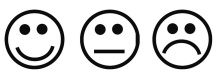 JAK VIDÍM SVÉ DÍTĚ? ČTENÍSlabikář str. 86–88Pracovní sešit str. 50–51- Sluchová analýza a syntéza  slov- Dělení slov na slabiky- Opakování písmenČtení slabik, slov a větPřečtu slova a věty, ve kterých jsou písmena, která jsme se učili (tiskací i psací).Rozumím přečtenému textu.PSANÍPísanka 4 str. 17–19- Rozvoj jemné motoriky- Správný úchop a sezení- Psací písmeno ď,ť ň,    slabiky dě, tě, ně- Opis, přepis a diktát slov a  větUmím opsat a zkontrolovat slova a věty s probranými písmeny.Umím přepsat a zkontrolovat slova a věty s probranými písmeny.Zvládám diktát slov a vět.MATEMATIKAMatematika 2. díl str.     42–45- Počítáme do 20- Sčítání a odčítání do 20- Peníze- Součtové trojúhelníky s   podmínkou- HodinyUmím doplnit součet tří sousedních čísel.Umím určit pořadí.PRVOUKAPrvouka str. 68–70Roční období, Měsíce, Dny v týdnuUmím pojmenovat jednotlivé členy zvířecí rodiny.CHOVÁNÍVím, jak a kdy se připravit na hodinu.Jsem včas připraven/a na hodinu.